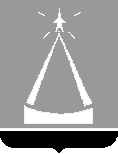    ИЗБИРАТЕЛЬНАЯ   КОМИССИЯ  ГОРОДСКОГО ОКРУГА   ЛЫТКАРИНО_____________________________________________________________________________________140080  Московская обл., г. Лыткарино, ул. Первомайская, д.7/7                         т/ф   8(495)552 85 11    e-mail: ik-lyt@mail.ru РЕШЕНИЕ25.06.2020 № 12/3Об утверждении формы Протокола об итогах сбора подписей избирателей в поддержку выдвижения кандидата (списка кандидатов) в депутатыСовета депутатов городского округа  Лыткарино В соответствии с частью 7 статьи 29 Закона Московской области от 04 июня 2013 г. № 46/2013-ОЗ «О муниципальных выборах в Московской области», Избирательная комиссия городского округа  ЛыткариноРЕШИЛА:Утвердить форму Протокола об итогах сбора подписей избирателей в поддержку выдвижения кандидата  в депутаты Совета депутатов городского округ Лыткарино (приложение №1).Утвердить форму Протокола об итогах сбора подписей избирателей в поддержку выдвижения списка кандидатов в депутаты Совета  депутатов городского округа Лыткарино    (приложение №2).Опубликовать настоящее решение на сайте «Вестник» Избирательной комиссии Московской области и разместить на информационном стенде территориальной избирательной комиссии города Лыткарино.Контроль за исполнением настоящего решения возложить на секретаря избирательной комиссии Леухину Е.С.Председатель избирательной комиссии						Н.В.Новичкова Секретарь избирательной комиссии 						Е.С.ЛеухинаПриложение №1к Решению избирательной комиссии от 25.06.2020 № 12/3ПРОТОКОЛоб итогах сбора подписей избирателей в поддержку выдвижения кандидата в депутаты Совета депутатов городского округа Лыткарино,выдвинутого по многомандатному избирательному округу №____________________________________________________________________(ФИО кандидата)До представления подписных листов в Избирательную комиссию городского округа  Лыткарино кандидатом (избирательным объединением) исключено (вычеркнуто) всего подписей избирателей, в том числе: подписной лист № ____ исключена (вычеркнута) подпись № ____________ подписной лист № ____ исключена (вычеркнута) подпись № ____________ подписной лист № ____ исключена (вычеркнута) подпись № ____________ Кандидат ______________________                    __________________________                                         (подпись)                                                            (Фамилия И.О.)__________________ 2020 г Приложение  №2к Решению избирательной комиссии от _25.06.2020 №12/3ПРОТОКОЛоб итогах сбора подписей избирателей в поддержку выдвижения списка кандидатов в депутаты Совета депутатов городского округа Лыткарино,выдвинутого по многомандатному избирательному округу №_____ избирательным объединением __________________________________________________________________(наименование избирательного объединения)До представления подписных листов в Избирательную комиссию городского округа  Лыткарино  кандидатом (избирательным объединением) исключено (вычеркнуто) всего подписей избирателей, в том числе: подписной лист № ____ исключена (вычеркнута) подпись № ____________ подписной лист № ____ исключена (вычеркнута) подпись № ____________ подписной лист № ____ исключена (вычеркнута) подпись № ____________ Кандидат ______________________                    __________________________                                         (подпись)                                                            (Фамилия И.О.)__________________ 2020 г.Папка №Количество листовЗаявленное количество подписей избирателей ИТОГОПапка №Количество листовЗаявленное количество подписей избирателей ИТОГО